Readings / Tutorials / Independent Study:On-Line TutorialsRequired On-Line Materials: (For time-efficiency, choose the slide presentation in PPT or PDF format, so you can flash through quickly and get the gist of the topic. If you prefer video format, that is available is well, but the pace is a little slow)Public Health 101 -- https://www.cdc.gov/training/publichealth101/public-health.html  Epidemiology 101 -- https://www.cdc.gov/training/publichealth101/epidemiology.html  
Additional On-Line Videos or Media (complete at least two):APHA – What is Public Health?  (web page + 2 videos)
https://www.apha.org/what-is-public-health The Schism Between Medicine and Public Health | Patrick Remington | TEDxUWMadison.  https://www.youtube.com/watch?v=Hh-y2QuaLJ8 Partners HealthCare Population Health Management 2015; https://www.youtube.com/watch?v=BIyf5OIwCH0 What is Population Health?  Scott Hultstrand, SC Med Assoc (2015); https://www.youtube.com/watch?v=JexJgRDqgls Johns Hopkins Lecture on Population Health Management Intervention Strategies (https://www.coursera.org/lecture/hi-five-clinical/population-health-management-interventions-intervention-strategies-JvnGb)Play CDC video game, Solve the Outbreak -- https://www.cdc.gov/mobile/applications/sto/web-app.html The 10 Essential Elements of Public Health (PPT) - -
 https://vimeo.com/456604095
Required Reading Anim TE, Rust G, Strong C, and Brown Speights JS.  Population Health Care; Family Medicine Principles & Practice, 8th Edition. Springer. 2022.  See .pdf or use link to https://doi.org/10.1007/978-3-030-54441-6_160.Recommended Reading Lesson 3: Measures of Risk.  [work thru all 6 sections on-line] starting at https://www.cdc.gov/csels/dsepd/ss1978/lesson3/index.html
Or see Chapter 3 in pdf text at Principles of Epidemiology in Public Health Practice, Third Edition
An Introduction to Applied Epidemiology and BiostatisticsSelf-Directed Search / Reading / LearningReview the CDC’s Community Preventive Services Task Force website (www.thecommunityguide.org/) for interventions targeting a specific public health challenge.  What works?  What is the quality of available evidence?Search on terms such as public health, population health, population medicine, value-based health care, advanced payment models, triple-aim, panel care management (or empanelment), population health management, health outcomes, health utilization. Use both Google and PubMed.  How are they all the same?  How are they different?Supplemental Readings: (Read at least one per week – resident’s choice)Triangulating on Success: Innovation, Public Health, Medical Care, and Cause-Specific US Mortality Rates Over a Half Century (1950–2000) George Rust, David Satcher, George Edgar Fryer, Robert S. Levine, and Daniel S. Blumenthal, 2010: American Journal of Public Health 100, S95_S104, https://doi.org/10.2105/AJPH.2009.164350Tulchinsky TH, Varavikova EA. A History of Public Health. The New Public Health. 2014;1-42. doi:10.1016/B978-0-12-415766-8.00001-X https://www.ncbi.nlm.nih.gov/pmc/articles/PMC7170188/ Clinical Population Medicine: Integrating Clinical Medicine and Population Health in Practice.  Ann Fam Med September/October 2017 15:405-409; doi:10.1370/afm.2143 http://www.annfammed.org/content/15/5/405.short Designing a Community-Based Population Health Model; Durovich Christopher J. , and Roberts Peter W.  Population Health Management Vol. 21, No. 1 Published Online:1 Feb 2018.  https://doi.org/10.1089/pop.2017.0015Jacobs JA, Jones E, Gabella BA, Spring B, Brownson RC. Tools for Implementing an Evidence-Based Approach in Public Health Practice. Prev Chronic Dis 2012;9:110324. DOI: http://dx.doi.org/10.5888/pcd9.110324.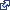 Top of FormBottom of FormTheories, models and frameworks used in capacity building interventions relevant to public health: a systematic review. Bergeron K, Abdi S, DeCorby K, Mensah G, Rempel B, Manson H. BMC Public Health. 2017 Nov 28;17(1):914. doi: 10.1186/s12889-017-4919-y. PMID: 29183296 Public Health 3.0: Time for an Upgrade. DeSalvo KB, O'Carroll PW, Koo D, Auerbach JM, Monroe JA. Am J Public Health. 2016 Apr;106(4):621-2. doi: 10.2105/AJPH.2016.303063. PMID: 26959263 Return on investment of public health interventions: a systematic review. Masters R, Anwar E, Collins B, Cookson R, Capewell S. J Epidemiol Community Health. 2017 Aug;71(8):827-834. doi: 10.1136/jech-2016-208141. Epub 2017 Mar 29. PMID: 28356325 Why public health matters today. Hancock T, McLaren L. Can J Public Health. 2019 Jun;110(3):259-263. doi: 10.17269/s41997-019-00220-5. Epub 2019 May 28. PMID: 31140140 